الأحزاب السياسية و جماعات المصالح و الرأي العام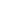 1- الأحزاب السياسية : تؤثر في الأنظمة السياسية المختلفة خاصة في الأنظمة الديمقراطية المفتوحة بشكل مباشر في صنع السياسية الخارجية عن طريق :
- المؤسسات السياسية الرسمية التنفيذية أو التشريعية .
- التجنيد السياسي المباشر لصناع القرار .
- التأثير على وجود القرارية في الدولة عن طريق الحملات الانتخابية أو المعارضة البرلمانية أو مختلف الأنشطة السياسية الأخرى .
2- جماعات المصالح : تؤثر في السياسة الخارجية كما تؤثر في السياسة الداخلية بما يخدم مصالحها .
هناك خصوصية في المجال الخارجي المتعلق بما يسمى بالتأثير العكسي أي التأثير على الدولة (ب) من اجل الحصول على قرار داخل الدولة (أ) يخدم مصالحها .
3- الرأي العام : نقصد بالرأي العام مجموعة الاتجاهات و المشاعر التي يكونها قطاع كبير من الجماهير في مسألة هامة و في فترة معينة بشكل تلقائي أو تحث تأثير الدعاية ، يمكن قياسه بالبحوث الميدانية الحديثة من منهج المسح الاجتماعي أو المنهج الإحصائي مثل رأي الجزائريين من تعديل الدستور .
كثرة الاتصالات بين الوحدات السياسية ( الدول ) انتخبت حديثا دول مختلفة رأي عام يهتم بالمسائل الخارجية .
للرأي العام تأثير كبير على تفضيلات الوحدة القرارية في السياسة الخارجية سواء في :
- الأنظمة الشمولية المطلقة : باعتباره مصدر من مصادر الشرعية و السلم المجتمع مما يحقق للنظام البقاء و الاستمرارية .
- الأنظمة الديمقراطية المفتوحة : يؤثر الرأي العام باعتباره موجة السياسة العامة و مكسب انتخابي كبير.
المتغيرات الشخصية : و نجد فيها :
- الخصائص الشخصية و النفسية لصانع القرار .
- معتقدات صانع القرار .
- درجة الاهتمام بالنشأة الدولية .
- الخيارات و تجارب لصانع القرار .